Darnall Dementia Group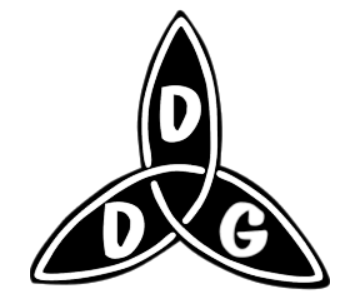 Volunteer Application Form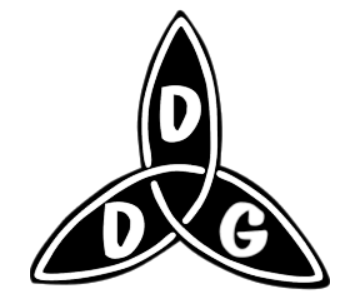 Please share with us the names and contact details of two referees that we can ask about your suitability for the role:All volunteers need to undergo a Disclosure and Barring check – are you happy to proceed with that?    YES/NOAll volunteers will be invited to take part in Dementia training sessions (online or in person) - are you happy to do that if the timings are convenient?   YES/NOAll volunteers need to be up to date with Covid vaccinations and boosters – are you fully vaccinated? YES/NOI confirm the above information is correct:Please return this form to darnalldementia@yahoo.com or hand in to the Dementia Day Service Co-ordinator or Service Manager or post to: Service Manager, Darnall Dementia Group, Lightwood House, Lightwood Lane, Sheffield, S8 8BGNameAddressTelephone numberEmail addressPrevious work experience (paid or voluntary)What attracts you to this kind of voluntary work?What skills do you feel you have to offer?What are your interests? /What do you like to do in your free time?Which days of the week/times can you offer? (Note the day Centre is open on Mondays, Wednesdays and Fridays)How did you hear about volunteering with Darnall Dementia Group?Please tell us about any special needs we need to be aware of in order to help make your volunteering experience a successIs there anything you would like to add?Name of refereeOrganisationHow do you know them?Email addressTelephone numberContact details for someone we can call if you are involved in an emergencySignature:Date: